								Toruń, 7 maja 2024 roku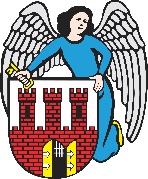    Radny Miasta Torunia        Piotr Lenkiewicz								Sz. Pan								Paweł Gulewski								Prezydent Miasta ToruniaZAPYTANIAPowołując się na § 18.4 Regulaminu Rady Miasta Torunia zwracam się do Pana Prezydenta z zapytaniami:- czy Gmina Miasta Toruń posiada wieloletni plan rozwoju dostępu do szerokopasmowego Internetu?- jaki procent miasta jest infrastrukturalnie gotowy do takie połączenia?- jak dostęp do światłowodu wygląda dla lewobrzeżnej części miasta?                                                                        /-/ Piotr Lenkiewicz										Radny Miasta Torunia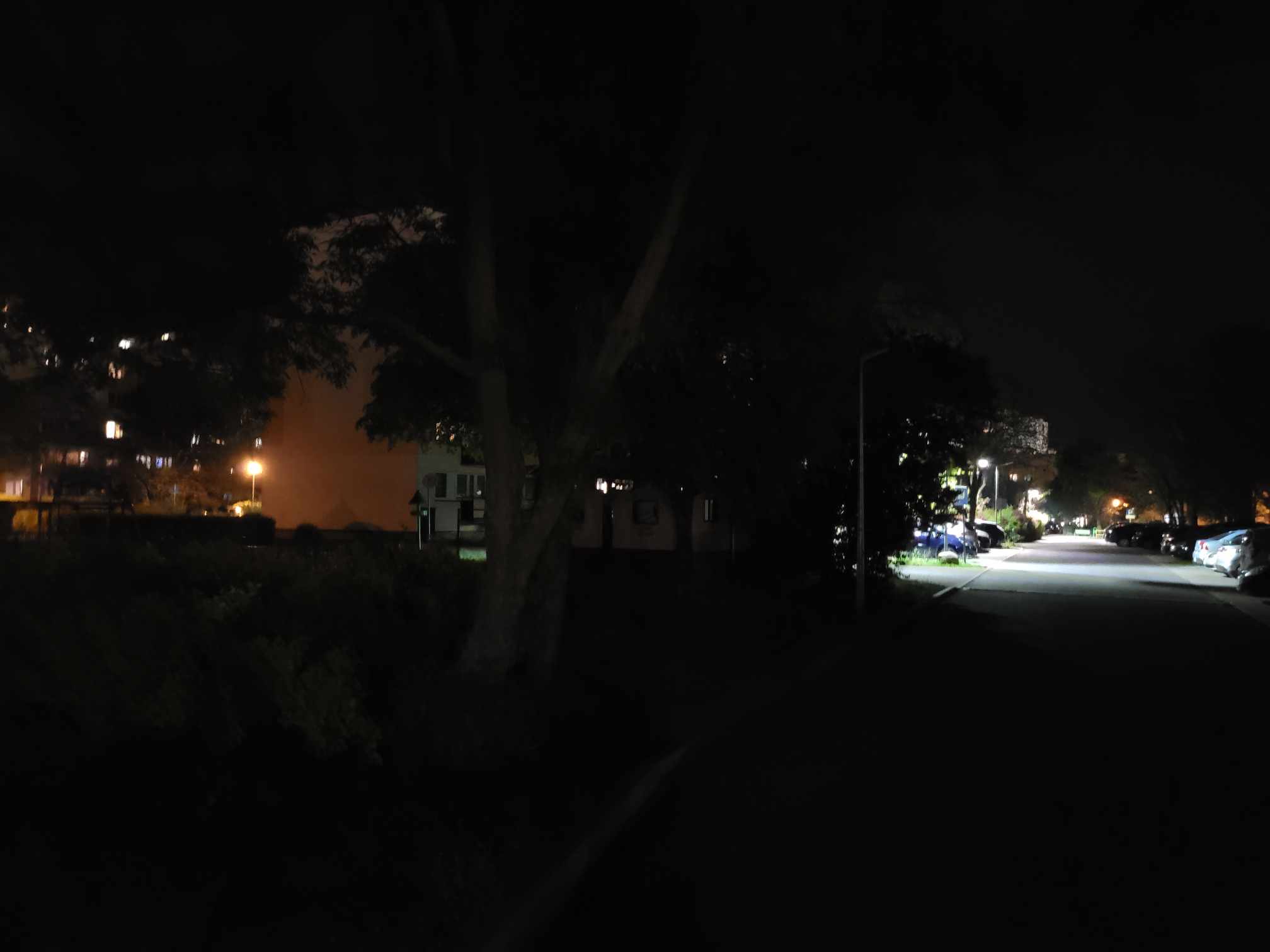 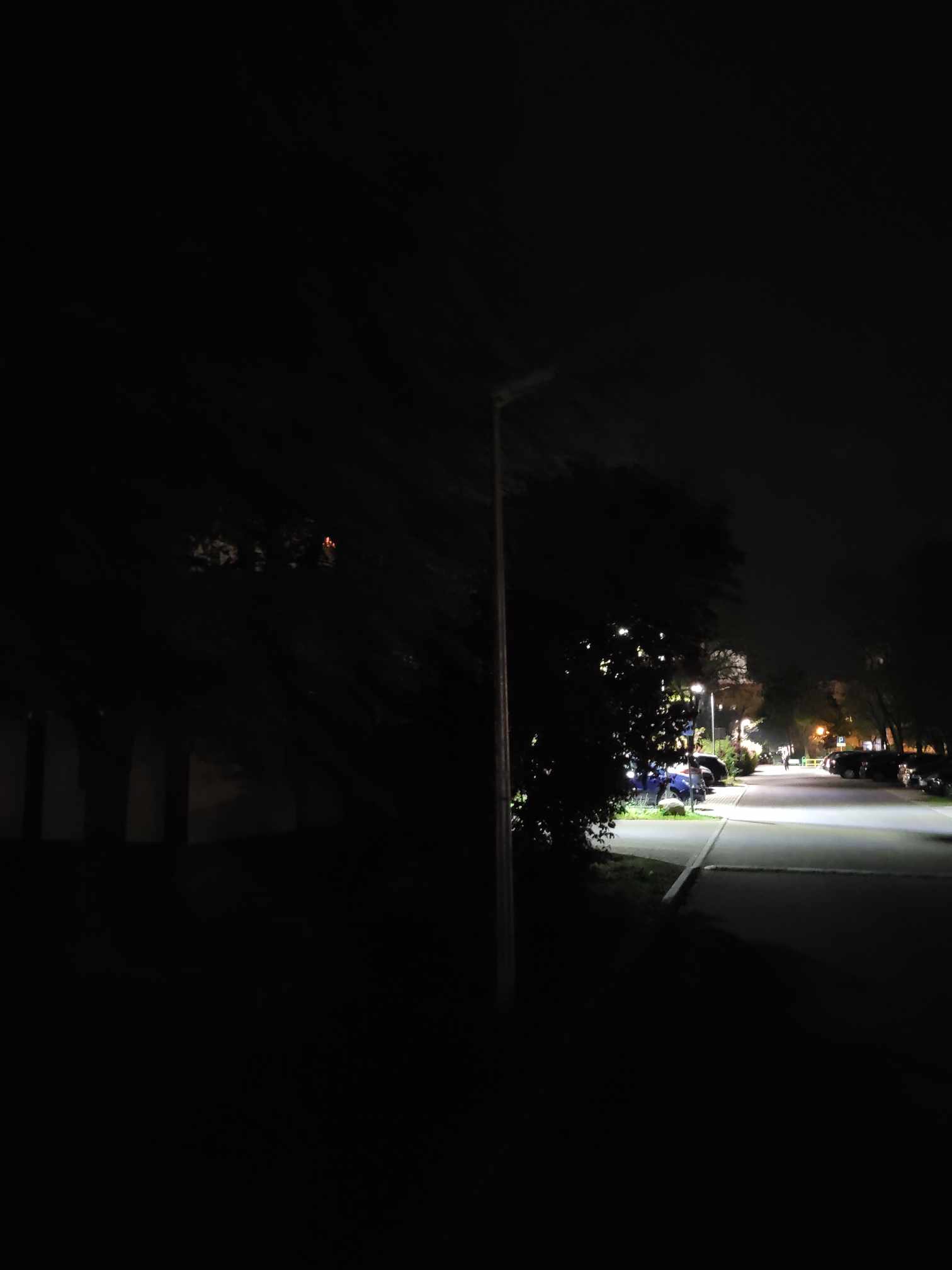 